Дорогие коллеги! Уважаемые дети и их родители, бабушки и дедушки! Скоро Новый год!
Осталось совсем немного времени, и все мы будем провожать 2020 год и встречать Новый - 2021!
Желаю всем, чтобы в Новом году никто не болел, чтобы все мы опять были вместе! Мы освоили дистанционные технологии, но все соскучились по улыбкам друг друга, по школьным праздникам!
В уходящем году было много побед и много трудностей! Но мы их вместе преодолели! Хочу пожелать всем хороших каникул, солнечной и снежной погоды! Постарайтесь отдохнуть и набраться сил!В школе праздничное предновогоднее настроение! Пусть в Новом году все будет хорошо! С уважением директор  МКОУ АГО «Бакряжская СОШ» Ульянов Александр Алексеевич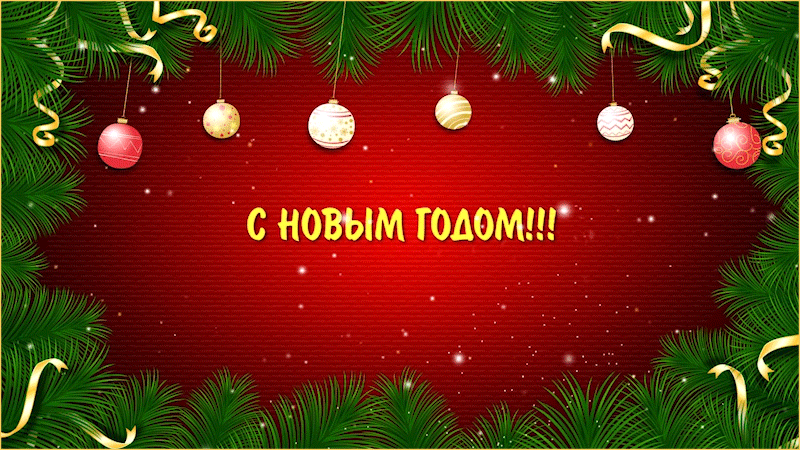 